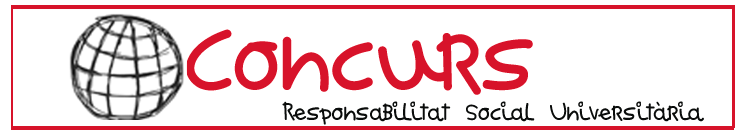 Convocatòria 2019CANDIDATURADenominació del Projecte: Tipus de candidatura (individual o col·lectiva):Nom i cognoms de qui presenta la candidatura:Telèfon de contacte:			Correu electrònic:Noms i cognoms i adscripció institucional de tots els membres de la candidatura:Declaració de no incompatibilitat:  	Els autors declaren que durant el període d’implementació del projecte no comptaran amb cap altre premi o ajut de la UPF.Denominació, síntesi i justificació del projecte (màxim 1 pàgina)Descripció dels objectius i els resultats esperats (màxim 1 pàgina)Fases d’execució i indicadors de seguiment (màxim 1 pàgina)Recursos personals i materials (màxim 1 pàgina)Pressupost (màxim 1 pàgina)Si el projecte és conjunt amb una entitat de l’entorn de la UPF, la justificació del tipus de col·laboració i dels compromisos de l’entitat en el projecte.